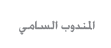 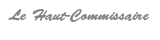 COMMUNIQUE DE PRESSEDernier jour d’inscription sur laPlateforme de présélection des candidats souhaitant participer au RGPH 2024Demain, mardi 27 février 2024, marque la fin de l’appel à candidature qu’a lancé le Haut-commissariat au Plan (HCP), depuis le 7 février 2024, pour l’inscription des candidats souhaitant participer à la réalisation du Recensement Général de la Population et de l’Habitat (RGPH 2024).Le processus de présélection automatique des participants à cette opération nationale débutera à partir du 28 février 2024 et à l’issu duquel environ 200 000 candidats seront présélectionnés en fonction des critères exigés et des besoins fonctionnels et territoriaux.Les personnes présélectionnées recevront une notification via l’adresse email fournie lors de l’inscription les invitant à suivre un programme de formation en ligne, via une plateforme dédiée, incluant une panoplie d’activités et d’outils pédagogiques (vidéos interactives, lectures, simulations, et tests d’évaluation).En remerciant toutes les personnes, ayant déjà soumis leurs candidatures, pour leur intérêt et engagement envers cette opération nationale, le HCP exhorte les personnes intéressées, ayant les conditions requises et qui n’ont pas soumis jusqu’à présent leurs candidatures, à le faire via la plateforme dédiée.Pour toute information supplémentaire concernant le RGPH 2024, veuillez consulter le site officiel.